24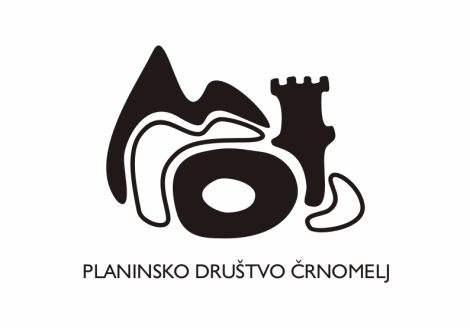 V primeru slabega vremena, tura odpade! Blatnik, 21. 10. 2019Kako: Odhod z avtomobili ob 6. uri izpred OŠ Loka v Črnomlju. Povratek domov v večernih urah.Opis cilja:V bližini kralja Julijcev najdemo goro enega imena s tremi vrhovi, ki bi ji pravzaprav bolj ustrezno rekli pogorje. Gre za vzhodne stolpe dolgega grebena, mogočne in visoke skalne pregrade med dolinama Trento in Planico. Na jugu so sicer strma pobočja topla, s soncem obsijana in povsod na voljo gorniškim mojstrom z ustrezno mero znanja hoje po brezpotnem svetu. Na sever pa se v Planico spušča najbolj divji zid Vzhodnih Julijcev. Najvzhodnejši vrh našega triglavega pogorja je najnižji, vendar najbolj obiskan - Mala Mojstrovka. Mala Mojstrovka je silno priljubljena gora z razlogom – čeprav je resen dvatisočak, sta nanjo z Vršiča potrebni le dobri  dve uri hoje. Na razgledni vrh vodita dve poti, južna ki je nezahtevna in primerna za vsakogar, in druga pestra zračna zavarovana pot »ferata« ki vodi po severni steni. Vrh je privlačen zaradi kratkega pristopa in prelepih razgledov na Ponce, Mangart, Slemenovo Špico, ter vrhove nad dolino Krnice, kjer izstopata Prisojnik in Škrlatica.Slemenova Špica (1911 m) pod severnim ostenjem Mojstrovke z okolico nudi v jeseni najlepšo jesensko sliko v naših gorah.Potek ture, zahtevnostter čas hoje Izhodišče ture bo na Vršiču. Tu se bomo razdelili v tri skupine in sicer: 1. varianta: po plezalni Hanzovi poti na vrh. Hanzova pot je zmerno zahtevna a zgledno zavarovana plezalna pot »ferata« primerna za vajene lažjega plezanja. Sestopili bomo po južni nezahtevni poti. Za vzpon bomo potrebovali 3-4 ure, za sestop 1 uro. Ni primerna za otroke do 13. leta starosti.2. varianta:  po južni poti iz Vršiča na sedlo Vratca in na vrh. Vzpon na vrh ni zahteven in je primeren za vsakogar. Za vzpon bomo potrebovali 2-3 uri, za sestop po isti poti pa 1 uro. 3. varianta: v kolikor bo interes za 3. varianto, pohajkovanje z Vršiča na Sleme in Slemenovo Špico in nazaj, s Slemena je en najlepših pogledov na Jalovec, za na Sleme je potrebna 1 ura, enako nazaj, lepa planinska nezahtevna pot. V tem letnem času so macesni čarobno obarvani.Potrebna
oprema:Oprema za enodnevni izlet v visokogorje, planinski čevlji z dobro narezanimi podplati, primerna oblačila – zaščita pred soncem, vetrom, dežjem (v visokogorje vedno sodijo tudi: vetrovka, termo velur, kapa, rokavice, sončna očala, rezervno perilo za preoblačenje, pohodne palice,..). Za 1. varianto obvezna čelada in samovarovalni komplet.Hrana:Hrana in pijača iz nahrbtnika. V koči na Vršiču bo možno kupiti topel obrok.Vodenje in informacije:Marjan Kastelic in ostali vodniki PD Črnomelj, 040/469-599Prijave in informacije:do petka do 13. ure, Marjan Kastelic, 040/469-599, kastelic.mussa@gmail.comStrošek izleta:Nečlani 30 €, člani 20 €, mladina 15 €,                                                            VABLJENI !